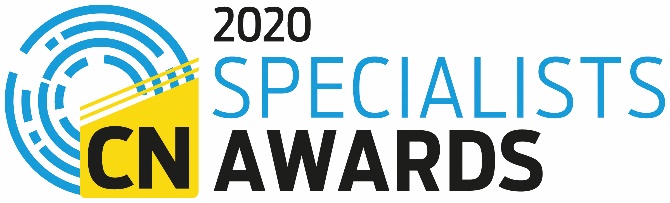 CN SPECIALISTS AWARDS Postponement – FAQs DocumentThe CN Specialists Awards 2020 have been postponed due to the ongoing public health emergency that is Covid-19 (Coronavirus). This document intends to advise the attendees of the changes to the event and the answers to inevitable questions regarding bookings, travel and the postponement.This document has been compiled by emap Publishing, owners of Construction News. Any queries about this document should be directed to CN Specialists Awards Event Manager, Megan Pringle on Megan.Pringle@emap.com.This document was last updated on 25/03/2020.New Date – When is it?We are delighted to announce that the CN Specialists Awards 2020 will now be held on Tuesday 17 November 2020 at the JW Marriott Grosvenor House Hotel (the same venue).More details regarding timings will be announced soon.
What happens to the booking we have made to attend?All bookings will automatically be transferred to the new date. No action is required on behalf of the table-booker for your organisation. Construction News will reach out to the person who booked to attend to advise them of the plans moving forward, and that person will then be responsible for providing a new, updated and relevant guest list closer to the time.We are currently unfortunately unable to offer refunds on the packages purchased to attend the awards.What about my accommodation/travel/expenses?It is with regret that Construction News and emap are unable to offer any renumeration for expenses already incurred, including accommodation and travel. 
Will the winners stay the same?Yes. The integrity of the awards is of the upmost importance. The judging is complete already and the winners and highly commended acknowledgements will remain the unchanged. The details of said winners and high commended entrants will remain secret until the rescheduled Awards event.If I can’t make the new date, can I nominate others to attend in my place?Yes, definitely. The places you/your organisation have purchased to attend are subject to the same flexibility as before. CN will be in touch with your organisation’s lead contact a month or two prior to the rescheduled date and will ask them to provide a brand new guest-list so that we can be sure it is as up to date as possible.Please speak directly to the person who booked your table/places.
Should I keep the tickets and placecards we were sent to attend the new date with?No. You may recycle these. CN will issue new tickets and placecards in due course to the table booker.I was planning on entering the 2021 CN Specialists Awards, what happens now?CN Specialists Awards 2021 will open for entries as scheduled and as usual, in the summer of 2020. The awards entry process will be unchanged, and the judging will take place as usual, in January 2021. The 2021 awards ceremony is due to take place in March 2021 and at present this plan has not changed.Keep up to date on the awards website.
We are a sponsor of the Awards – what do we do?Please contact your account manager, Maria or James, using the contact details below.Maria Gonzales 
maria.gonzales@emap.comOr James Candler James.candler@emap.com I have a question which is not addressed in this document.Please contact the Event Manager for the Awards direct using the below contact details:Megan Pringle
Megan.Pringle@emap.com If you are emailing shortly after the announcement has been made about the postponement, please forgive any delay in response which will be due to volume of enquiries.This document was last updated on 25/03/2020.